7 мая 2013 года состоялась муниципальная спартакиада по военно – прикладным и техническим видам спорта «Победа», а 8 мая 2013 года проходила военно – спортивная игра «Зарница Алании – 2013». Наша школа успешно выступила в этих состязаниях. Учащиеся нашей школы заняли  призовые места в строевой подготовке, истории, медицине, силовом многоборье, беге, в сборке магазина АКМ. Итоговое 2 и 3 место соответственно. Это нам дало право представлять город на республиканских соревнованиях, где мы выступили тоже успешно, заняв 3 место в стрельбе и 2 место в истории.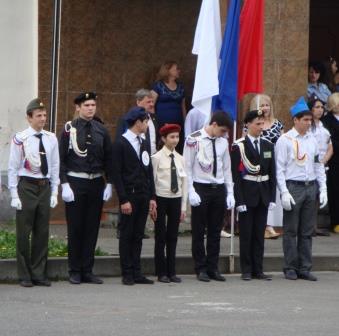 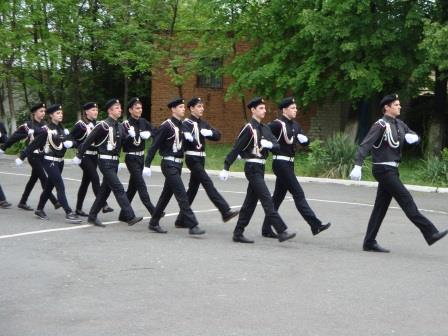 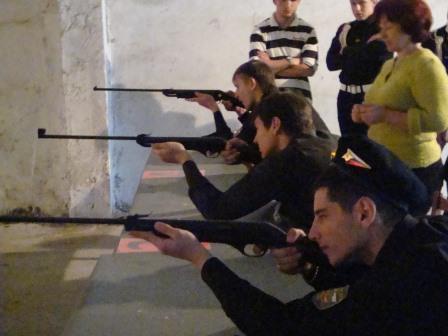 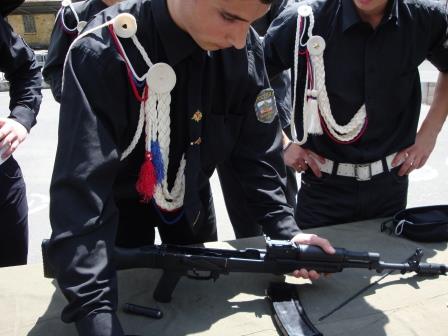 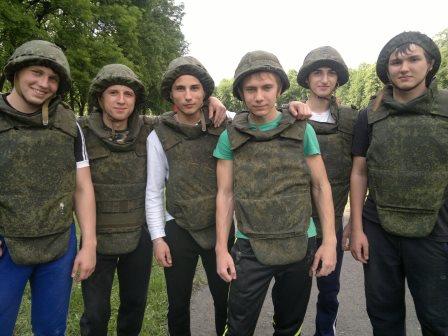 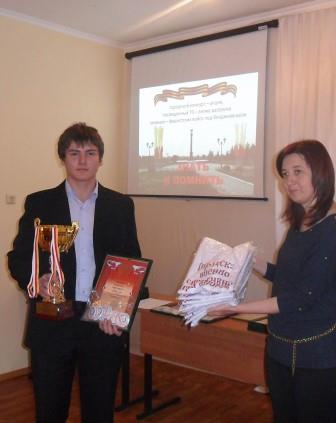 